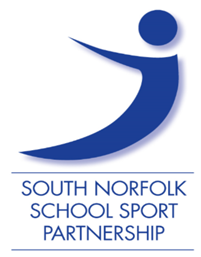 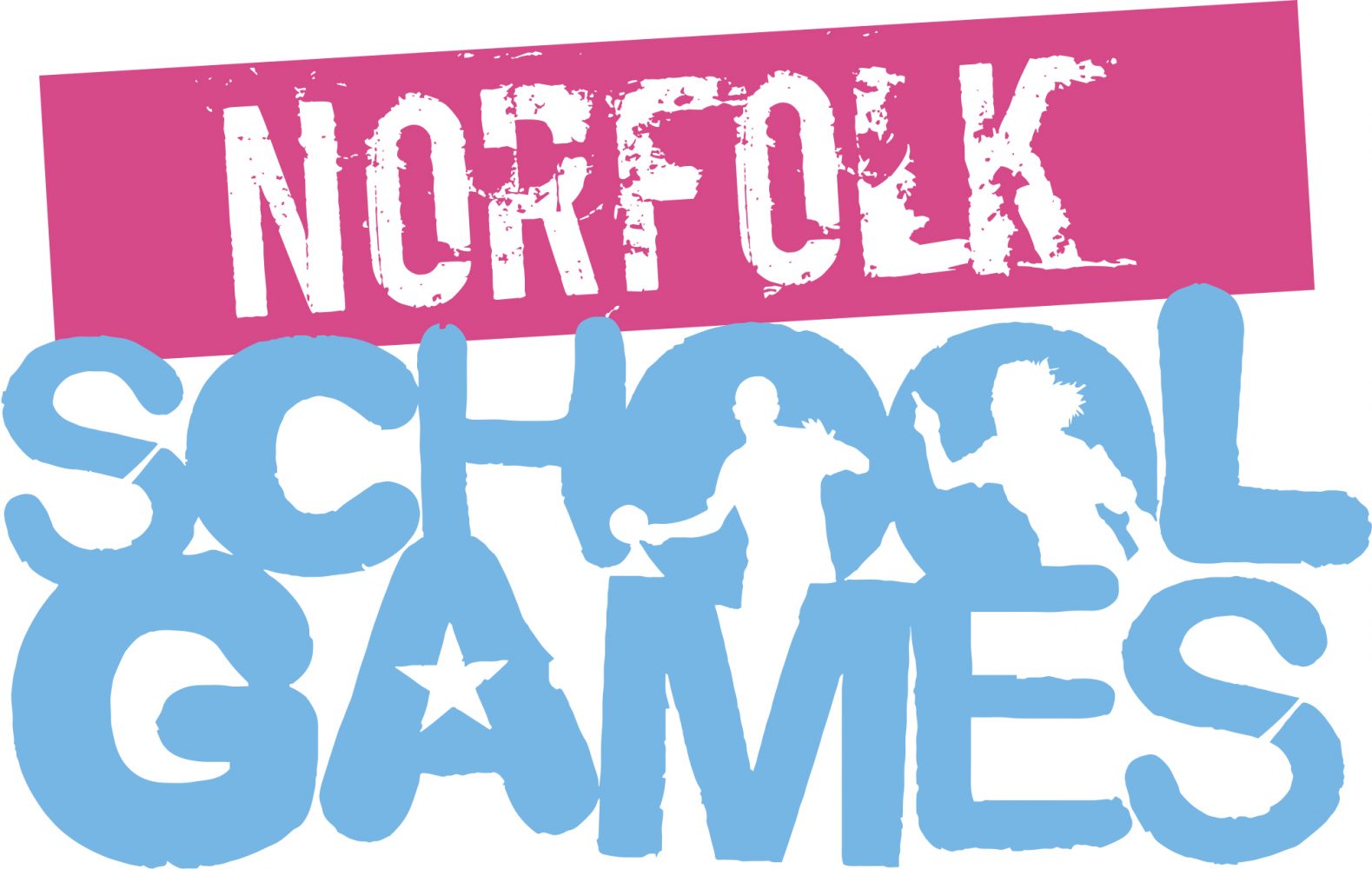 South Norfolk SSP Summer Term Monitoring FormSchool Name Challenge (Please complete one form per school)Intra School Mini Olympic Festival(Please provide date planned) Number of pupils involved in the National Daily Mile How many pupils undertook a Sports Leaders role to support the challenges? Year 1Year 1Year 1Year 1Year 2Year 2Year 2Year 2Year 3Year 3Year 3Year 3Year 4Year 4Year 4Year 4Year 5Year 5Year 5Year 5Year 6Year 6Year 6Year 6Week 1 Cultural EventMFSENDBAMEMFSENDBAMEMFSENDBAMEMFSENDBAMEMFSENDBAMEMFSENDBAMEWeek 1 Cultural EventYear 1Year 1Year 1Year 1Year 2Year 2Year 2Year 2Year 3Year 3Year 3Year 3Year 4Year 4Year 4Year 4Year 5Year 5Year 5Year 5Year 6Year 6Year 6Year 6Week 2 Basketball ChallengeMFSENDBAMEMFSENDBAMEMFSENDBAMEMFSENDBAMEMFSENDBAMEMFSENDBAMEWeek 2 Basketball ChallengeYear 1Year 1Year 1Year 1Year 2Year 2Year 2Year 2Year 3Year 3Year 3Year 3Year 4Year 4Year 4Year 4Year 5Year 5Year 5Year 5Year 6Year 6Year 6Year 6Week 3Boccia/ Target ThrowMFSENDBAMEMFSENDBAMEMFSENDBAMEMFSENDBAMEMFSENDBAMEMFSENDBAMEWeek 3Boccia/ Target ThrowYear 1Year 1Year 1Year 1Year 2Year 2Year 2Year 2Year 3Year 3Year 3Year 3Year 4Year 4Year 4Year 4Year 5Year 5Year 5Year 5Year 6Year 6Year 6Year 6Week 4 Tennis ChallengeMFSENDBAMEMFSENDBAMEMFSENDBAMEMFSENDBAMEMFSENDBAMEMFSENDBAMEWeek 4 Tennis ChallengeYear 1Year 1Year 1Year 1Year 2Year 2Year 2Year 2Year 3Year 3Year 3Year 3Year 4Year 4Year 4Year 4Year 5Year 5Year 5Year 5Year 6Year 6Year 6Year 6Week 5Rounders ChallengeMFSENDBAMEMFSENDBAMEMFSENDBAMEMFSENDBAMEMFSENDBAMEMFSENDBAMEWeek 5Rounders ChallengeYear 1Year 1Year 1Year 1Year 2Year 2Year 2Year 2Year 3Year 3Year 3Year 3Year 4Year 4Year 4Year 4Year 5Year 5Year 5Year 5Year 6Year 6Year 6Year 6Week 6 Quadkids AthleticsMFSENDBAMEMFSENDBAMEMFSENDBAMEMFSENDBAMEMFSENDBAMEMFSENDBAMEWeek 6 Quadkids AthleticsYear 1Year 1Year 1Year 1Year 2Year 2Year 2Year 2Year 3Year 3Year 3Year 3Year 4Year 4Year 4Year 4Year 5Year 5Year 5Year 5Year 6Year 6Year 6Year 6Daily Physical Activity Challenge Walk to TokyoMFSENDBAMEMFSENDBAMEMFSENDBAMEMFSENDBAMEMFSENDBAMEMFSENDBAMEDaily Physical Activity Challenge Walk to Tokyo